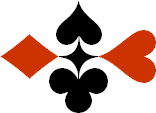 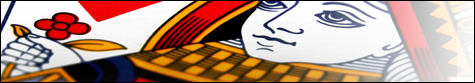 Serie 04 boekje 10 – West opent met 2Bied beide handen © Bridge Office Auteur: Thijs Op het Roodt

U bent altijd West en uw partner is Oost.
Indien niet anders vermeld passen Noord en Zuid.
Is het spelnummer rood dan bent u kwetsbaar.Biedsysteem toegepast bij de antwoorden
5542
Zwakke 2Stayman 4 kaart hoog, Jacoby hoge en lage kleurenPreëmptief  3 en 4 niveauBlackwood (0 of 3  - 1 of 4)
Heren gestroomlijndNa het eerste boekje vonden de cursisten dit zo leuk, dat ik maar de stoute schoenen heb aangetrokken en meerdere van deze boekjes ben gaan schrijven.

Het enthousiasme van de cursisten heeft mij doen besluiten om deze boekjes gratis aan iedereen die ze wil hebben, beschikbaar te stellen.

Ik heb bewust in eerste instantie geen antwoorden bij de boekjes gemaakt. Maar op veler verzoek toch met antwoorden.Ik zou het waarderen, wanneer u mijn copyright zou laten staan.

Mocht u aan of opmerkingen hebben, laat het mij dan weten.Ik wens u veel plezier met deze boekjes.
1♠AHVB6542Noord

West     OostZuid♠77♥ANoord

West     OostZuid♥1083210832♦ANoord

West     OostZuid♦VB10VB10♣V62Noord

West     OostZuid♣AH1087AH10872020101010
Bieding West

Bieding West
Bieding Oost
Bieding Oost
Bieding Oost
11223344556677889910102♠AV5Noord

West     OostZuid♠10981098♥AB105Noord

West     OostZuid♥973973♦AHV103Noord

West     OostZuid♦86428642♣6Noord

West     OostZuid♣8738732020000
Bieding West

Bieding West
Bieding Oost
Bieding Oost
Bieding Oost
11223344556677889910103♠A3Noord

West     OostZuid♠VB8VB8♥AH6Noord

West     OostZuid♥V1074V1074♦AV984Noord

West     OostZuid♦7676♣ VB9Noord

West     OostZuid♣A1074A10742020999
Bieding West

Bieding West
Bieding Oost
Bieding Oost
Bieding Oost
11223344556677889910104♠AB2Noord

West     OostZuid♠H87H87♥2Noord

West     OostZuid♥A9874A9874♦AHVB3Noord

West     OostZuid♦10651065♣AV97Noord

West     OostZuid♣1081082121777
Bieding West

Bieding West
Bieding Oost
Bieding Oost
Bieding Oost
11223344556677889910105♠AV73Noord

West     OostZuid♠H1052H1052♥A9863Noord

West     OostZuid♥H2H2♦AV10Noord

West     OostZuid♦B74B74♣ANoord

West     OostZuid♣B1084B10842020888
Bieding West

Bieding West
Bieding Oost
Bieding Oost
Bieding Oost
11223344556677889910106♠B43Noord

West     OostZuid♠HV7HV7♥AHBNoord

West     OostZuid♥1087510875♦AHB104Noord

West     OostZuid♦V975V975♣VBNoord

West     OostZuid♣32322020777
Bieding West

Bieding West
Bieding Oost
Bieding Oost
Bieding Oost
11223344556677889910107♠HVB72Noord

West     OostZuid♠1086510865♥H6Noord

West     OostZuid♥4343♦A107Noord

West     OostZuid♦H843H843♣AH9Noord

West     OostZuid♣105210522020333
Bieding West

Bieding West
Bieding Oost
Bieding Oost
Bieding Oost
11223344556677889910108♠AH74Noord

West     OostZuid♠V9852V9852♥BNoord

West     OostZuid♥A10A10♦AHV54Noord

West     OostZuid♦1086210862♣A95Noord

West     OostZuid♣HVHV2121111111
Bieding West

Bieding West
Bieding Oost
Bieding Oost
Bieding Oost
11223344556677889910109♠AV976543Noord

West     OostZuid♠108108♥AVBNoord

West     OostZuid♥97539753♦AHNoord

West     OostZuid♦10871087♣-Noord

West     OostZuid♣A843A8432020444
Bieding West

Bieding West
Bieding Oost
Bieding Oost
Bieding Oost
112233445566778899101010♠ANoord

West     OostZuid♠H8742H8742♥AHV85Noord

West     OostZuid♥B102B102♦H43Noord

West     OostZuid♦B108B108♣A962Noord

West     OostZuid♣84842020555
Bieding West

Bieding West
Bieding Oost
Bieding Oost
Bieding Oost
1122334455667788991010